COMMUNITY FOOTBALL RETURN TO TRAIN & PLAY2020/2021 COVIDSafe Plan templateThe State Government’s industry restart guidelines for community sport and recreation require the development of a COVIDSafe plan for all recreation venues and facilities, which covers six COVIDSafe Principles:Ensure physical distancingWear a face maskPractise good hygieneKeep records and act quickly if workers, participants or volunteers become unwellAvoid interactions in enclosed spacesCreate workforce bubblesWe have prepared the following football-specific template, which may assist in preparing a COVIDSafe Plan that will apply to your club/association. Your club or association may otherwise prefer to use the Victorian Government’s template (the Victorian Government also provides its template in languages other than English).HOW TO USE THIS COVIDSAFE PLANInclude your Club/Association details where you see a <placeholder> throughout the template at the end of this document, and have the Club/Association formally endorse the plan at the next available opportunity.Make sure the committee, coaches, officials and players are fully aware of the plan. Promote it widely, including to members, parents, your local council, sponsors, etc. Distribution could involve uploading your plan to your website, sharing your plan on social media, or sending your plan via email or as part of a newsletter.Print out and prominently display the return to training printable signage (referenced in the plan), and print out copies of the Record of Attendance template (or alternative method such as QR codes).Stay updated on the latest advice and any changes via Football Victoria, Sport and Recreation Victoria, DHHS and your local council. Where significant changes are made, FV will 
make best efforts to update this document as quickly as possible.CURRENT STATE GOVERNMENT POSITIONThe current principles and restrictions that apply in Victoria are set out in our Return to Play/Training conditions which are available in the COVID-19 Football Portal.Please review the Return to Play/Training Conditions, which will be updated from time to time as the Government announces further easing of restrictions. All COVIDSafe Plans will be subject to these conditions.CORONAVIRUS RESOURCESThe following resources may assist your club or association to prepare your COVIDSafe Plan, and to comply with Government restrictions. These resources are not exhaustive, and there may be additional resources available.Federal Department of Health, Online Infection Control TrainingVictorian Department of Education and Training, Skills Gateway – Infection Control trainingVictorian Government Coronavirus website, Creating a COVIDSafe workplaceVictorian Government Coronavirus website, COVIDSafe PlanVictorian Government Coronavirus website, Industry Restart Guidelines: Community Sport and Recreation (October 2020)Victorian Department of Health and Human Services, Coronavirus information postersFederal Department of Health, Coronavirus information posters and resourcesFederal Department of Health, Translated coronavirus information posters and resourcesCOVID SAFE PLAN<INSERT CLUB/ASSOCIATION NAME><INSERT NAME OF PERSON ENDORSING THE PLAN (PRESIDENT/SECRETARY)><INSERT REVIEW DATE>COVID-19 COMMITMENT STATEMENTAs a <club/association> we are fully committed to providing a safe and healthy environment for members of our club (volunteers, players, personnel, families, spectators) and the wider community and are committed to implementing practices in line with guidance available from Sport Australia, Football Federation Australia, Football Victoria, our local council, the Victorian State Government and other relevant authorities applicable to our <club/association>.We also acknowledge the directions imposed by the Victorian State Government will be followed as we undertake football activities during the remainder of 2020 and into 2021, and we commit to adhering to the latest advice from Football Victoria and the Victorian State Government in this regard.It is important to <club/association> to lead and promote a strong culture of COVID-19 safety for the health and wellbeing of participants and the broader community.ENSURE PHYSICAL DISTANCINGYou must ensure participants, coaches, club/association personnel, parents, permitted spectators, etc. are 1.5 metres apart as much as possible.Examples of how this can be done include:Displaying signs to show patron limits at the entrance of enclosed areas where limits apply (e.g. canteen or changeroom)Limit the number of participants to the minimum required to play (i.e. limit training to usual age group squad size)Zone training areas to limit intermingling between training groupsStagger training start times, leaving 15 minutes between training sessionsLimit use of seats and toilet or changing cubicles at facility to every second seat/cubicleDiscourage carpoolingUse floor markings to indicate appropriate physical distancingSignpost entry and exit points to limit congregation at the start and end of trainingConduct meetings or individual fitness sessions from home, where possibleWEAR A FACE MASKEveryone above the age of 12 years old must wear a face mask when they leave their home, unless they have a lawful reason for not doing so.Employers must ensure employees wear a face mask while at work, unless an exemption applies.Clubs and associations should consider the following actions to satisfy this principle:Ensure a supply of disposable face masks are available for the use of all participants/attendees at all training sessions and matchesInstall screens or barriers for additional protection, where necessary (e.g. to protect canteen workers, or to segment change room areas)Provide information to participants around washing reusable masks each day, and changing disposable masks at least once per dayPRACTISE GOOD HYGIENEAdditional hygiene measures are a priority. Clubs/associations and venue and facility operators should maintain good hygiene in their premises, and document hygiene practises in this COVIDSafe Plan.Examples of practising good hygiene as a club/association and/or venue and facility operator include:Ensuring that cleaning products and disinfectants are accessible to participants and personnel (Note to clubs/associations: a complimentary allocation of Two Hands hand sanitiser is available to you. Please find more information here)Venue/facility cleaning and disinfecting on a frequent and scheduled basis, ensuring particular frequency for high touch surfaces and bathrooms/change roomsDeveloping a cleaning/disinfecting schedule for high touch surfaces at the venue as well as for equipmentEnsuring that one or more personnel from your club or association undertakes infection control training (available free online or in person)Display a cleaning log (or request the facility owner does so) in shared spaces such as toiletsEnsuring that handsoap and santiser dispensers are regularly refilled and always available for participants and personnelDisplay posters on good hygiene and handwashing practises in prominent places and establish hygiene stations at entrances and throughout the venue/facility to encourage good hand hygieneKEEP RECORDS AND ACT QUICKLY IF WORKERS BECOME UNWELLAll venues and clubs/associations must keep records of every person who attends the venue/facility or participates in community sport and recreation, and should have a response plan, as part of this COVIDSafe Plan, ready for the possibility of a person with COVID-19 at their premises.Clubs must ensure that they maintain an attendance register for every person that attends for a period of more than 15 minutes (including participants, personnel, parents and other permitted spectators). This could be in the form of the Record of Attendance template on the Football Victoria website, or in another suitable format (e.g. QR code).You must keep the attendance register record for at least 28 days.If a worker participant or volunteer who is a confirmed case of COVID-19 has attended your venue/facility while they are infectious, you must follow your response plan. Consider the DHHS Workplace guidance for managing suspected and confirmed cases, which has minimum requirements for this response plan, including:Undertake a risk assessmentContact DHHS and WorksafeDetermine hot spotsClean the premisesAVOID INTERACTIONS IN ENCLOSED SPACESIn Victoria, employers have OHS duties and obligations to do what is reasonably practical to provide a working environment that is safe and without risks to the health of workers or other visitors/participants.As part of creating a safe working environment that addresses risks associated with potential exposure to coronavirus (COVID-19), venues and facilities should have a plan in place to minimise the amount of interactions conducted in enclosed spaces and maximise ventilation, air quality and use of outdoor spaces.Where the use of indoor spaces is required (for example entrances and bathrooms) venues/facilities should have a plan to minimise the amount of interactions conducted and maximise ventilation, air quality and use of outdoor spaces.In the context of football, it is most likely that this will be relevant to the use of toilets, changerooms, storage rooms and canteens. Examples of actions that you could take to satisfy this principle are:Where workers and participants are required to be indoors, open windows and outside doors where possible to maximise ventilationLimit interactions indoorsIncrease the number of areas for changing, or allow more time for changing, and consider staggering change times where practicableEncourage participants to change at home and limit use of toilet facilitiesRestrict and control access to shower facilities CREATE WORKFORCE BUBBLES‘Workforce bubbles’ can help reduce the risk of infection and support contact tracing initiatives. A ‘workforce bubble’ in the football context is a defined group – coaching staff, necessary health/training staff, participants – who limit their in-person interactions to other members of the group.This reduces the number of individuals that each person comes into contact with, rather than the number of interactions. This would contain any positive COVID-19 cases to a confined group within your club/association.Examples of how bubbles can be achieved in football are:Limit training sessions to one squad or team and the minimum staff required for coachingFollow rules around limiting spectators to one per participant, and only where parental supervision is required, or where care is required for a participant with additional needsUse clearly marked training zones to maintain consistent training groupsMinimise any player movement between teams or squadsStagger training sessions so that different teams arrive at different times to reduce interaction between groupsAdvise participants and personnel not to carpool to training/matchesLimit shared equipment to one training groupClean shared equipment between sessions or if it is to be used/rotated to another training groupTo ensure physical distancing, our club/association will:<insert actions your club will take here>Our club/association has the following indoor spaces:<insert indoor space (e.g. canteen)> (density quotient: <insert density quotient (see DHHS guidance)>)We will provide/require the following training and guidance to our personnel/volunteers:<e.g. guidance posters at the venue, nominate COVID Safety officers who must complete the free Australian Government online COVID-19 Infection Control Training>To ensure all participants over the age of 12 wear a face mask, our club/association will:<insert actions your club will take here>To ensure that our club/association and all personnel and participants practise good hygiene, our club/association will:<insert actions your club will take here>Our club/association will keep records of all attendees in the following way:<insert actions your club will take here>If a worker, participant or volunteer who is a confirmed case of COVID-19 attends our venue/facility while they are infectious, our response plan is:<insert the steps your club/association will take as part of your response plan>To minimise interactions in enclosed spaces, our club/association will:<insert actions your club will take here>Our club/association will create a ‘bubble’ by:<insert actions your club will take here>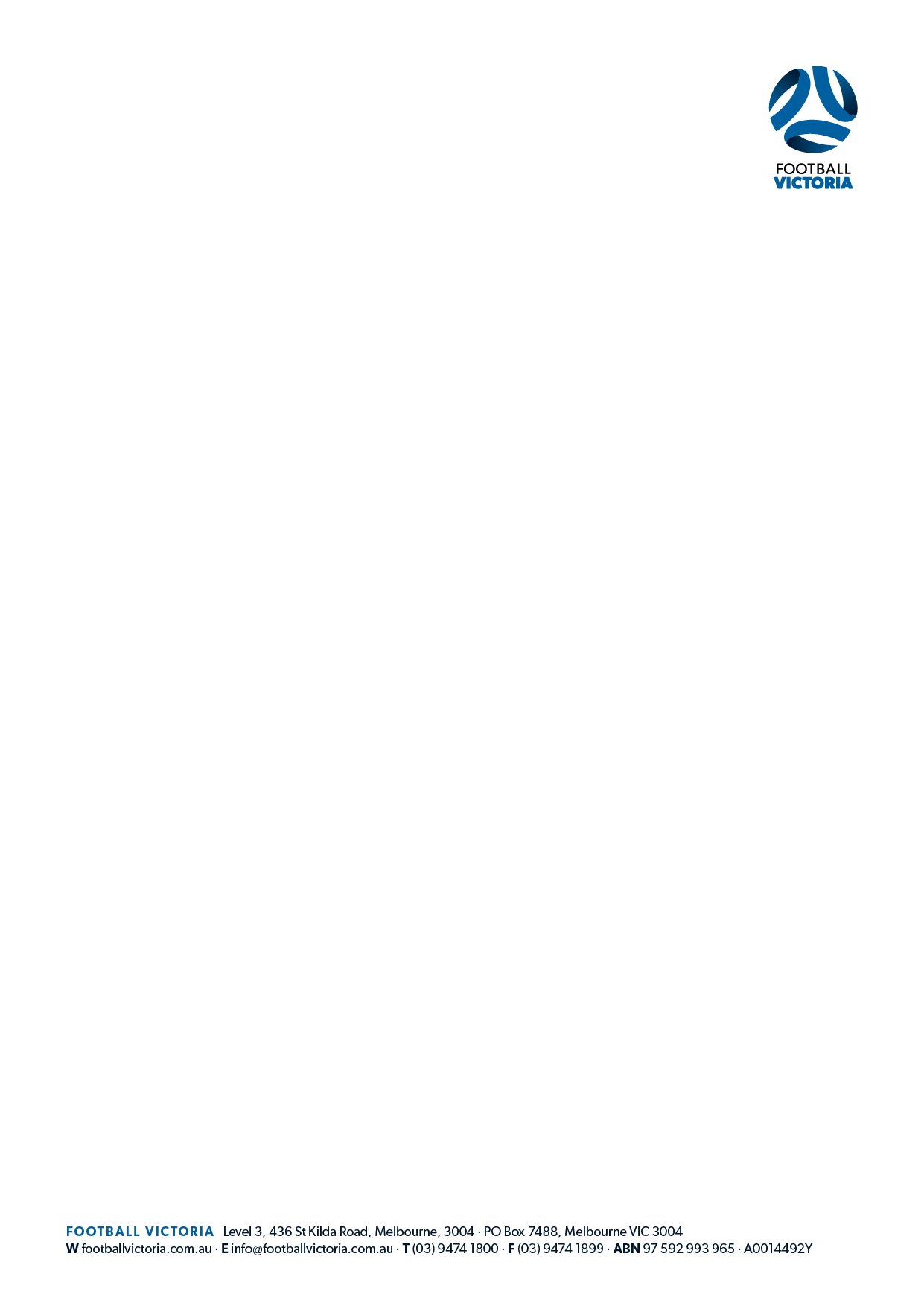 